Probability 1The Fundamental Principal of Counting.Factorials:5! = 5 x 4 x 3 x 2 x 1 = 120Arrangements:nPr = Choosing:nCr = Mutually Exclusive Events:EF = Ø	P(EF) = P(E) + P(F)Note: Non Mutually Exclusive events:	P(EF) = P(E) + P(F) – P(EF)Conditional probability:P(A|B) =         or         Probability 2Independent Events:P(A|B) = P(A)P(B|A) = P(B)P(AB) = P(A)P(B)Solve problems involving probability using:Tree DiagramsVenn DiagramsMultiplying and/or Adding probabilitiesTwo-Way TablesnCrExpected Value:E(x) = Binomial Distribution, Bernoulli Trials:				Page 33 Tables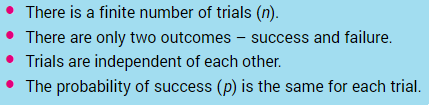 Also:  The Binomial Distribution Extended.The Normal Distribution:			Page 34 Tables